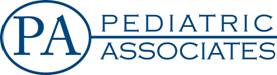 REQUEST FOR MEDICAL RECORDS TO TRANFER IN
*** If over 40 pages please mail records ***Pediatric Associates, P.A.       				  Choose a Physician: ____ C. Guy Castles, III, M.D.2601 Laurel Street Suite 250                        	       			             ____ Joe B. (Trey) Castles, III, M.D.Columbia, SC 29204								____ Shannon W. Easterlin, CPNP Phone: (803) 799-9044Fax: (803)256-8119
Email: Tweston@pedassoc.comSend Records To: 					Name of Practice: 	     Pediatric Associates, P.A.							Address: 	      	  2601 Laurel Street, Suite 250									                        Columbia, SC 29204      	                           	                                                                     Phone: 803.799.9044     Fax: 803.256.8119Request Records From: 				Name of Practice: _________________________________							Address: 	       ________________________________									       ________________________________							Phone:   	       _______________ Fax: _____________Please release medical record information for: Patient Name: ___________________________________________ 	Date of Birth: __________________Patient Name: ___________________________________________ 	Date of Birth: __________________Patient Name: ___________________________________________ 	Date of Birth: __________________Patient Name: ___________________________________________	Date of Birth: __________________Please send the following:   X   Entire Record  X  Immunization Records  X  Labs  X  Progress Notes 	 X Other: ____________________________________________________________________________
I understand that the information in my health record may include information relating to sexually transmitted disease, HIV/AIDS, behavioral or mental health services, or drug and alcohol abuse. By signing, I am releasing Pediatric Associates, P.A. from all liability in connection with the release of those records to another party. I understand that I have the right to revoke this authorization at any time. I understand that if I revoke this authorization, I must do so in writing and present my written revocation to the medical records department. I understand that the revocation will not apply to information that has already been released in response to this authorization. I understand that the revocation will not apply to my insurance company when the law provides my insurer with the right to contest a claim under my policy. I understand that if I fail to specify and expiration date, this authorization will expire in six months form the date of this authorization. I also understand that once this information is disclosed it may be re-disclosed by the recipient, and the information may not be protected by the Federal Privacy Laws and regulations. I understand the use or disclosure of the information identified above is voluntary. I need not sign this form to ensure access to medical treatment. ___ My Personal Use (fees apply) 	____ Sharing with Another Provider 	____Attorney	___Other (please specify) ___________________________________________________________			___________________________________Patient/Parent/Guardian Signature					Date____________________________________			___________________________________Patient/ Parent/Guardian Printed Name					Phone Number________________________________________________Relationship To Patient